Dear Mothers, Fathers and CarersThe Friends of Waycroft are holding their Christmas themed Mufti day this Friday 2nd December.  In return for coming to school in non-uniform we ask Nursery, Reception and KS1 children to bring in donations of chocolate and KS2 children to donate a bottle; alcoholic or non-alcoholic. On the day please bring donations to the foyer.  Children will then be allocated a raffle ticket for every donation they bring. Tickets are entered into the prize draw, then two winners in each key stage will be drawn at the end of the day. The prizes are; playspace vouchers for KS1 or freedog vouchers for KS2 children. 

The Friends’ Bidding wall starts the evening of Thursday 1st December - Thursday 8th December.  There are lots of great prizes inc; tickets to a Bristol Rovers match, Jump, Boden, Bravissimo, paint balling, and so much more.Finally, the Friends of Waycroft Christmas Fayre will take place on Friday 9th December between 3.30 – 5.30pm. The fayre will be in both school halls again this year, allowing more space for extra stalls!  Entrance is 50p per person, except children Yr 6 and under who are free. Visit Father Christmas, race our reindeers, refreshments including pizza and hot dogs, face painting, tombolas, feed the snowman and more.Should anyone wish to help on a stall, please get in touch with the Friends of Waycroft. 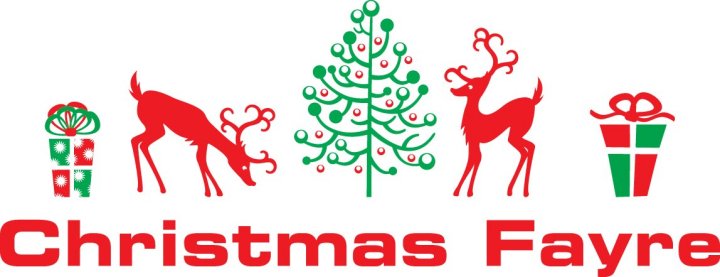 Just a reminder that when we return to school on Tuesday 3rd January, we will be on week 2 of the school lunch menu. 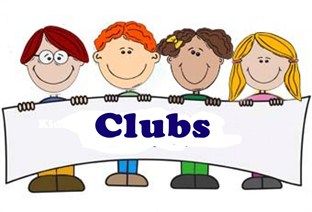 All clubs finish this week (w/c 28th November), except musical theatre.  This is continuing for one more week, so they can prepare for their Christmas show.  In previous years, High Five has continued until the very end of term.  However, it will now run in line with the other clubs this academic year and will also be finishing this week.A new clubs list will be sent home next week detailing those clubs that will run in terms 3 & 4.  If your child is interested in attending any of the clubs listed, please complete the reply slip and return to the school office by Thursday 15th December. 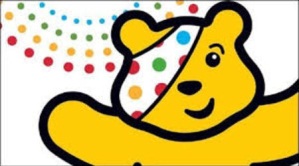 Thank you for all of your generous donations to Children in Need.  There were spots galore on Friday 18th November!  We raised in excess of £500, all of which will be donated directly to Children in Need.Book Fair – Thank you to all those parents, carers and children who purchased a book from the travelling book company earlier this month.  We took a fantastic £805, meaning we get to spend an impressive £423 on books for Waycroft. 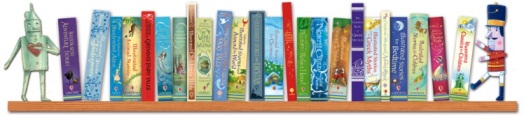 All parents and carers are invited to The Right Click, Internet Safety Workshop – taking place on Tuesday 6th December at 3.30pm in our admiral building.  This is an internet safety workshop for children and parents/carers to attend together, delivered by BT in partnership with Unicef UK’s Rights Respecting Schools. 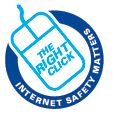 Learning Heroes – On 18th November, in our achievement assembly the following children were awarded as learning heroes; Aasher and Megan in Year 1, Logan T and Bethany in Year 2, Amelie and Thomas O in Year 3 and Naomi and Ryan in Year 4.  Last week, on 25th November, another set of children were awarded as learning heroes.  They were; Alfie and Kodi in Year 3, Jasmine and Kara in Year 4, Gabriella and Belle in Year 5 then Ola, Cameron C and Ella in Year 6.  Well done to all our children for showing their use of ‘building learning power’.  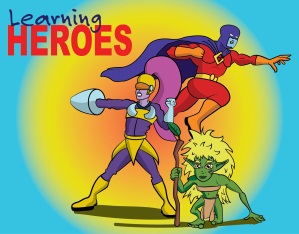 Paying for school lunches – Following on from our message in newsletter 4, thank you to all those parents and carers who logged into parentpay and cleared any outstanding balances on their child’s dinner account.  However, despite this, we still have a number of accounts in debt.  Your child’s parentpay dinner account must be in CREDIT before your child orders a lunch. We would ask that you do follow our school guidelines and pay in advance for your child/ren’s meals.  Thank you for your cooperation. 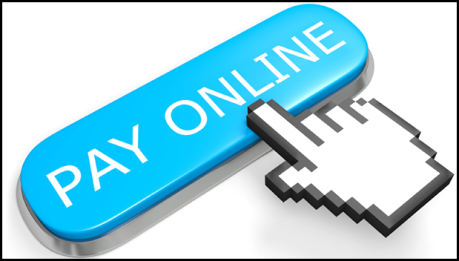 Christmas Lunch – We are still waiting for 40% of KS2 parents to respond to the electronic form on parentmail to indicate if your child would like a Christmas lunch on Wednesday 14th December (and the buffet on Tuesday 13th).  There are 30% of Reception and KS1 parents yet to reply regarding their lunch on Tuesday 13th December (and the buffet on Wednesday 14th).  Please remember that even if your child is having a packed lunch, we still need a reply to the form to indicate this.  If you are not registered with parentmail, your child would have taken home a paper copy of the form.  If you cannot log on, or do not have a paper copy, please telephone the office who will be able to help.  All forms must be submitted by Friday 2nd December so we can inform our catering staff of numbers. Thank you.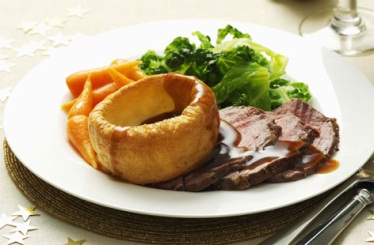 Year 1 Swimming – These lessons commence on Wednesday 11th January.  All year 1 children will need to bring their swimming kits into school every Wednesday for the duration of their swimming block.  If you are yet to pay your contribution for these swimming lessons, please log into parentpay by Friday 6th January. 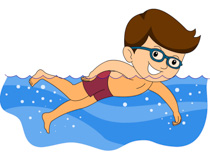 Simonsbath Meeting – This is taking place this Wednesday 30th November at 5.30pm for the parents of our current year 5 pupils. Louise Flagg from Simonsbath will be here to explain how the camp will work, all the activities the children will be participating in and the cost of the overall event. Our current year 6 teachers who have previously attended this camp will also be on hand to answer any questions you may have. 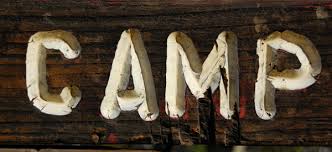 Dates of Christmas Performances held at Christ the Servant Church -Y1/2	Monday 12th December @ 2pmY5/6	Thursday 15th December @ 10amY3/4	Thursday 15th December @ 2pmNativity Plays – Performed by our Reception classesMonday 5th December– Nativity Dress Rehearsal Babies and toddlers are welcome to                   accompany their parents to our dress rehearsal. 9.15am in the school hall.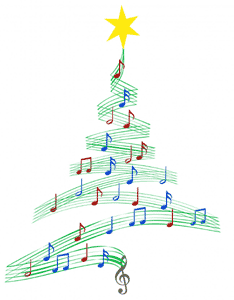 Thursday 8th & Friday 9th December, both at 9.15am in the school hall. No babies or toddlers on these two occasions please.Road Safety – Last week was National Road Safety week.  We reminded the children about the importance of wearing a seatbelt and using the correct car seat.  With the darker evenings, please make sure your child is also crossing roads safely and being seen.  Drivers, please drive slowly around the school when dropping off and picking up the children. Yours sincerely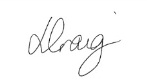 Lisa Craig  Head of School